                                                 SECRETARIA DO DESENVOLVIMENTO ECONÔMICO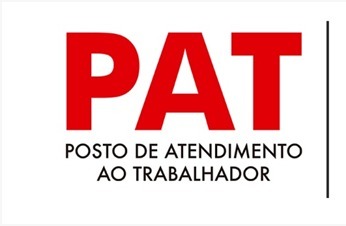                               PAT-GUARATINGUETÁ-SP    08/08/2023O atendimento de VAGAS aconteceDas 8h30 às 16h30Os documentos necessários são:RG, CPF, PIS E CARTEIRA DE TRABALHO.SEGURO DESEMPREGODas 8h30 às 16h00Procure o PAT e atualize seus dados cadastrais!Localização: Rodoviária de Guaratinguetá – Praça Rotary – Centro – GuaratinguetáTelefone: (12) 3132-3744 As vagas podem sofrer alterações diariamente, fique atento!FUNÇÃOSALÁRIOLOCAL DE TRABALHONÚMERO DE VAGASEXPERIÊNCIAAçougueiroR$ 2.250,00São Dimas -Guaratinguetá16 meses (em Carteira de Trabalho) AçougueiroR$1.814,00   Centro  -Guaratinguetá16 meses (em Carteira de Trabalho)Ajudante de Cozinha         (15h às 00h)A combinarBeira Rio -Guaratinguetá16 meses (em Carteira de Trabalho)Ajudante de Cozinha        (16h às 22h)A combinarPedregulho - Guaratinguetá13 meses (em Carteira de TrabalhoAlmoxarife (Experiência Auto Peças)A combinarChácara Selles-Guaratinguetá16 meses (em Carteira de TrabalhoAtendente Balconista           (16h às 22h)A combinarPedregulho - Guaratinguetá13 meses (em Carteira de Trabalho)Atendente de PadariaR$1.600,00São Dimas - Guaratinguetá16 meses (em Carteira de TrabalhoBabá (Horista final de semana)A combinarBeira Rio -Guaratinguetá1(3 meses experiência na área)Garçom (15h às 00h)A combinarBeira Rio -Guaratinguetá13 meses (em Carteira de Trabalho)CabeleireiraA combinarVila Paraíba -Guaratinguetá1Exige experiência na áreaJardineiroA combinarNova Guará-Guaratinguetá3Exige experiência na áreaMecânico de Automóveis e CaminhõesA combinarPedregulho - Guaratinguetá16 meses (em Carteira de Trabalho)Mecânico de Manutenção de AutomóveisA combinarChácara Selles -Guaratinguetá16 meses (em Carteira de Trabalho)Exige CNH BOficial de Manutenção (Manutenção elétrica, encanamento, pintura)R$ 2.782,00Tamandaré - Guaratinguetá16 meses (em Carteira de Trabalho)Preparador e Pintor de AutomóveisA combinarFigueira -Guaratinguetá16 meses (em Carteira de Trabalho)Técnico de EnfermagemA combinarCentro - Guaratinguetá1(Não exige experiência na área)Tosador  de Animais DomésticoA combinarPedregulho - Guaratinguetá1(3 meses experiência na área)